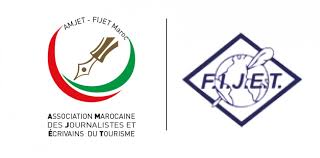 Jeudi 30 Janvier 2020Procès-Verbal de la Première réunion du nouveau bureau de l’AMJETHoraires : 18h30 à 21 H 00Ordre du Jour :Mise à jour des inscriptions AMJET FIJET 2020.Accueil des nouveaux membres de l’AMJET.Evaluation des Médias Impact Days de Meknès. (MIDAM)Evocation des nouveaux projets de l’AMJET.Rappels des évènements en prévision de FIJET.Commission du suivi de Pomme d’Or Chaouen.Liste de Présence des Membres du Bureau de l’AMJET :M. Najib SENHADJI : Président AMJET ?M. Mohammed SEBTI : Vice-Président.M. Mustapha AGOUNJAB : Vice-Président.M. Hafid OUCHCHAK : Vice-Président.M. Mohammed BAAYOU : Trésorier.M. Mustapha AMALE : Secrétaire Général.Mme Anissa SENHADJI MEKOUAR : Conseillère.Mme Sabria KORAICHI : Conseillère.M. Abdellah MEHREZ : SGA- Rapporteur.Liste de Présence des Membres de l’AMJET :Mme ANISSA MEKOUAR SENHADJI : Ancienne membre du bureau de l’AMJET.Mme FOUZIA TALOUR MEKNASSI : Nouveau membre de l’AMJET.Mr SENHADJI : Président de l’AMJETLe Président de l’AMJET a présenté l’ordre du jour de la réunion relatif à l’évaluation objective du Médias Impact Days en signalant l’écho très positif de cet évènement dans la presse nationale et internationale en rappelant la publication de plus de 60 articles, et plusieurs vidéos de promotion touristique de Meknès et de Volubilis allant de l’Europe à l’Amérique Latine.Ila aussi fait part de la grande satisfaction des autorités locales, préfectorales et régionales pour la réussite et les performances journalistiques de MIDAMLe président de l’AMJET a transmis les félicitations de la FIJET pour le succès de cet évènement couronné par la tenue du bureau exécutif de la FIJET à Meknès et l’élection du Vice-Président de l’AMJET Monsieur OUCHCHAK en tant que Président de la commission de la préparation du prochain congrès de la FIJET qui se tiendra en Egypte du 7 au 12 Juin 2020. Le Président de la FIJET a remercié les organisateurs de MMID pour la qualité de l’accueil et pour la générosité de l’hospitalité d’une ville et d’une région qui mérite la meilleure promotion touristique.Le Président de l’AMJET a rappelé le souhait du Président de la FIJET d’une refonte complète de la du bureau de l’AMJET pour inaugurer une nouvelle page. A cet effet, la cotisation de 100 Euros de l’AMJET a été cosignée ce jour par le Président et le Trésorier de l’AMJET et viré sur le compte de la FIJET.Le Président après avoir souhaité la bienvenue aux anciens et aux nouveaux membres a accusé réception des formulaires d’inscription et des paiements par chèque au nom de l’AMJET pour l’année 2020. Le Président de l’AMJET a sollicité le tour de table des membres du bureau et de l’AMJET pour exprimer librement leur évaluation, critiques, suggestions ou recommandations relatives au MIDAM.Mme Anissa SENHADIJI : Conseillère à l’AMJET :Elle s’est impliquée activement dans la préparation éditoriale et graphique de l’évènement et la supervision de l’équipe technique de la production à PRECOM. Elle a formulé une évaluation positive de l’évènement et des remarques sur l’organisation et des suggestions d’amélioration pertinentes à prendre en considération pour les prochains évènements pour tirer les bonnes leçons des quelques dysfonctionnements.Mme Sabria KORAICHI : Conseillère à l’AMJETTout en se félicitant du succès de l’évènement, elle a formulé quelques remarques de bon sens concernant l’organisation et l’effet négatif de quelques carences et dysfonctionnements quant aux choix des hôtels qui n’était pas tous au même niveau de confort exigé pour un tel évènement qui invite la presse internationale. Elle cité le niveau très moyen voire insuffisant de certains hôtels. De même, elle a regretté que les membres du bureau AMJET et FIJET ne soit pas réuni dans un même hôtel par souci de commodité, d’efficacité et de coordination. Elle aussi rapporté les remarques de certains journalistes marocaines sur certains détails insignifiants justes pour se faire remarquer.Mr. Mohammed SEBTI : Vice-Président de l’AMJETEn se joignant au bilan globalement positif de l’évènement, il a esquissé une autocritique pour tirer les leçons des imperfections pour les prévenir et les éviter dans de futurs évènements. Il parle ainsi de cafouillage et une absence de coordination, mais aussi de l’insuffisance du travail de repérage pour s’assurer de la qualité des hôtels mobilisés. En nommant un hôtel particulier, il s’insurge en parlant de son niveau très médiocre et sale qui constitue à son avis une injure au tourisme de Meknès. Un autre hôtel était sans ambiance sinistre et lugubre. Bref certains choix d’hôtels étaient ratés. Il aurait fallu pour éviter ces déconvenues une véritable réunion de distribution des tâches et de responsabilisation des organisateurs pour ne pas faire des loupés de communication. Il a aussi rapporté le mécontentement du Président de la FIJET concernant le dispatching des membres du bureau exécutif dans des hôtels différents. Et il a insisté sur un point très important à savoir la nécessité pour le Président de déléguer et de ne pas être sur tous les fronts afin de donner davantage de prestige à son image et de prestance à sa fonction.Mr. Mustapha AMALE : Secrétaire Général de l’AMJETPour lui l’évènement a réussi à plus de 90% malgré quelques petits incidents de parcours ce qui normal dans n’importe quelle organisation. Il devait y avoir un maitre de cérémonie et des bénévoles, on peut mieux faire. Et ce qui a été fait au niveau de Meknès doit se faire à l’échelle régionale dans les douze régions pour être en phase avec les orientations royales qui impulsent une nouvelle dynamique avec la régionalisation avancée malgré quelques réserves  et retards sur le passage de la théorie à la pratique. D’où la nécessité de penser à la régionalisation de l’AMJET mais aussi et surtout de donner l’occasion aux jeunes de s’investir et apporter une nouvelle dynamique et des nouvelles initiatives.Mr. Hafid OUCHCHAK : Vice-Président AMJET.L’appréciation de MMID est globalement positive, la couverture médiatique nationale et internationale est impressionnante, s’agissant des quelques dysfonctionnements de l’organisation, il faut rappeler que l’organisateur c’est bel et bien le Conseil Provincial du Tourisme et à cet effet l’Association Marocaine des Journalistes et des Ecrivains du Tourisme n’est qu’un partenaire invité. Et en ce qui concerne la qualité des hôtels qui ont accueilli les participants, il faut rappeler que ces hôtels offraient des gratuités par conséquent il faut gérer les imperfections, certains hôtels ont beaucoup plu, d’autres ont mal vieilli et leur qualité laisse à désirer. Par ailleurs certains participants ont émis des remarques sur le choix limité et le manque de diversification des petits déjeuners, mais globalement, le bilan est positif.La tenue du bureau exécutif de la FIJET était comme même un évènement exceptionnel qui a vu l’élection de M. OUCHCHAK en tant que membre de la commission de la préparation du 62 congrès de la FIJET et de l’Académie des Jeunes. Ce serait une occasion pour le Maroc d’intégrer le bureau exécutif de la FIJET. Mr. Mohammed BAAYOU : Trésorier Général de l’AMJET. Un rappel à l’ordre pour parler successivement et s’écouter mutuellement afin d’optimiser le temps, l’énergie et la compréhension. Ne pouvant pas participer aux préparatifs étant à Marrakech, Une fois sur place M. BAAYOU a participé à l’organisation pour remédier autant qu’il le pouvait au bon déroulement de l’évènement qui a été un succès. Il rejoint la remarque unanime sur la nécessité de réunir l’ensemble des membres du bureau dans un même hôtel et dans des chambres rapprochées pour faciliter la coordination et la concertation. Et tout en félicitant le Président pour la réussite de l’évènement, Il a insisté aussi sur la nécessité de délégation, le président ne peut pas et ne doit pas tout faire. « Il faut que chacun fasse son travail ». Et puis il a soulevé une question délicate de risque de conflit des intérêts. En effet le président agit en tant président de l’AMJET partenaire du CPT et de en tant que Directeur Général de PRECOM prestataire de service auprès du CPT cela risque de prêter à confusion. Il aurait fallu que la direction générale de PRECOM soit complètement déléguée à Mme SENHADJI pour que la société soit mise à la disposition du CPT de manière séparée. Mais globalement le Trésorier Général est fier d’appartenir à cette équipe qui doit être efficace et solidaire.  Et lors de la discussion générale du bureau M. BAAYOU a souligné que l’important est de faire visiter les journalistes sur le terrain pour donner leurs impressions touristiques et inspirer leurs contributions journalistiques.Le management de l’hébergement est le cœur de toute organisation évènementielle et il ne doit pas être négligé. La personne qui a été en charge de cette organisation aurait pu mieux faire à commencer par le travail du repérage et l’inspection de l’état des hôtels retenus pour l’accueil des participants. Autrement, on doit professionnaliser davantage cette approche en référençant auprès de l’AMJET trois agences de voyages qui se chargeront de ce genre d’organisation.Mr Mustapha AGOUNJAB : Vice-Président J’ai suivi de près l’évènement et je considère que le Président a fait un travail d’une valeur inestimable il faut le féliciter et le remercier, mais on cherche à perfectionner les carences car on doit penser à l’avenir pour se projeter dans le futur. A cet effet, l’activation et la responsabilisation du travail des commissions est importante. Chaque commission doit assumer un rôle dans les domaines de la gestion courante, des affaires financières, des règlements et de l’éthique.Par conséquent, pour chaque évènement, il faut un chef de projet qui gère de manière entrepreunariale et professionnelle chaque évènement et se charge de tous les détails techniques et logistiques. Le Président n’a pas vocation à traiter ces aspects c’est une fonction qui doit garder une certaine hauteur et du prestige.Mr Abdellah MEHREZ : Secrétaire Général AdjointIl faut rappeler que c’est le premier évènement pour le nouveau bureau après la démission du précédent bureau dans les circonstances particulières que l’on sait, et donc l’implication du Président dans cet évènement c’était aussi pour donner confiance et une nouvelle impulsion à l’Amjet. Concernant l’évènement le remerciement du Directeur Général du CPT a la veille de l’évènement bousculé l’organisation et de ce fait en manque de prévision le champ est investi par un peu d’improvisation pour parer au plus urgent.Concernant les hôtels il aurait fallu que le CPT sensibilise les gérants à l’importance de l’évènement pour redoubler d’effort et améliorer la qualité d’accueil en prévision. Par ailleurs, la tenue du bureau de l’AMJET était une bonne promotion pour l’évènement malgré les différences des degrés d’implication des journalistes nationaux et internationaux présents. On aurait par ailleurs souhaité la présence des autorités de la ville à l’évènement sauvée par la participation de l’Adjoint au Maire de la Commune du Méchouar qui a participé au panel.Discussion Générale du bureau :Le Président a recadré la discussion en expliquant les contraintes de l’exécution, dont notamment la gestion des autocars et les problèmes du respect des horaires et des retards occasionnés, mais globalement il n'y avait pas d’incidents majeurs.  Par ailleurs, il a rappelé les évènements internationaux de la FIJET en prévision en Turquie, et en Roumanie en Mai et l’organisation du 62 Congrès de la FIJET du 7 au 15 Juin 2020 en Egypte pour procéder au plus tôt aux inscriptions puisque tous les membres de l’AMJET peuvent y participer.Par ailleurs le Président a mis en exergue deux évènements majeurs en préparation à savoir : Le Trophée Arabesque de la gastronomie de Fès que les autorités régionales et le CRT vont appuyer pour en faire un évènement national.Le Forum Mondial du Tourisme qui se tient habituellement à Malte va être transféré à Tanger entre 201 et 2022. La candidature de la ville de Chaouen à la Pomme d’Or de la FIJET. Ce dossier qui a été porté par feu TRAI et ficelé par Mustapha AMALE qui a bénéficié de l’appui des autorités.La commission qui va se charger de ce dossier pour le présenter sera composée de M. SEBTI, M. OUCHCHAK, M. AMALE et M. AGOUNJAB pour le présenter à la nouvelle présidence de la région. La commission suggère que cet évènement soit dédié au souvenir de Feu M. TRAI qui l’avait initié.Le Vice-Président Mustapha AGOUNJAB a parlé d’un évènement monté concernant l’innovation touristique qu’il souhaiterait qu’il soit réalisé avec l’AMJET.Concernant la Pomme d’Or de Chaouen, il a suggéré d’organiser une réunion avec le nouveau gouverneur la première semaine de février 2020 et prévoir un voyage sur place entre le 10 et le 15 Février 2020.En marge de la réunion du bureau, la nouvelle adhérente de l’AMJET, Madame Fawzia MEKNASSI a donné ses impressions positives sur l’évènement, et elle a parlé des projets de son association DAR LAMAALMA.Levée de Séance : Après la validation des suggestions et des recommandations du bureau, à 21 h 00 la réunion du bureau est clôturée.